КОНКУРС ПО ОТБОРУ КАНДИДАТУР НА ДОЛЖНОСТЬ ГЛАВЫ МУНИЦИПАЛЬНОГО ОБРАЗОВАНИЯ ЛУГОБОЛОТНОЕ СЕЛЬСКОЕ ПОСЕЛЕНИЕ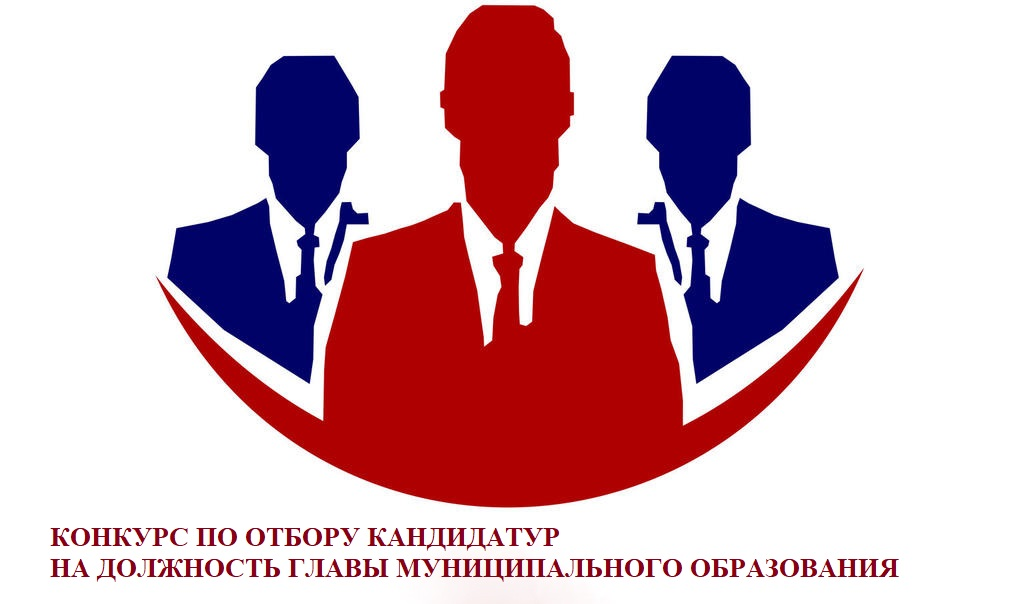 Решением Лугоболотной сельской Думы пятого созыва от 23.05.2023 № 12/2 объявлен конкурс по отбору кандидатур на должность главы муниципального образования Лугоболотное сельское поселение Оричевского района Кировской области.Конкурс будет проводиться 24 июля 2023 года в 10:00 часов в администрации поселения.Срок приема документов для участия в конкурсе с 23 мая 2023 года по 23 июля 2023 года.Место и время приема документов, подлежащих представлению в конкурсную комиссию – администрация Лугоболотного сельского поселения, в рабочие дни с 08:00 до 12:00 часов и с 13:00 до 16:00 часов.Ограничения к кандидатам на должность главы муниципального образованияПризнанные судом недееспособными или содержащиеся в местах лишения свободы по приговору судаИмеющие гражданство иностранного государства либо вид на жительство или иной документ, подтверждающий право на постоянное проживание гражданина Российской Федерации на территории иностранного государства. Указанные граждане вправе участвовать в конкурсе, если это предусмотрено международным договором Российской ФедерацииЗамещавший должность главы поселения и ушедший с указанной должности в отставку по собственному желанию, в том числе в связи с избранием его депутатом либо на иную выборную должность, замещение которой несовместимо со статусом главы поселения, либо отрешенный от должности главы поселения Губернатором Кировской области, если конкурс объявлен в связи с указанными обстоятельствамиОсужденные к лишению свободы за совершение тяжких и (или) особо тяжких преступлений и имеющие на момент проведения конкурса неснятую и непогашенную судимость за указанные преступленияОсужденные к лишению свободы за совершение тяжких преступлений, судимость которых снята или погашена, – до истечения десяти лет со дня снятия или погашения судимостиОсужденные к лишению свободы за совершение особо тяжких преступлений, судимость которых снята или погашена, – до истечения пятнадцати лет со дня снятия или погашения судимостиОсужденные за совершение преступлений экстремистской направленности, предусмотренных Уголовным кодексом Российской Федерации, и имеющие на момент проведения конкурса неснятую и непогашенную судимость за указанные преступления, если на таких лиц не распространяется действие пунктов 5 и 6Подвергнутые административному наказанию за совершение административных правонарушений, предусмотренных статьями 20.3 и 20.29 Кодекса Российской Федерации об административных правонарушениях, если конкурс состоится до окончания срока, в течение которого лицо считается подвергнутым административному наказаниюПри наличии вступившего в силу решения суда о лишении гражданина права занимать муниципальные должности в течение определенного срока до истечения этого срока. Если деяние, за совершение которого был осужден гражданин, в соответствии с новым уголовным законом не признается тяжким или особо тяжким преступлением, действие ограничений, предусмотренных пунктами 5 и 6, прекращается со дня вступления в силу этого уголовного закона. Если тяжкое преступление, за совершение которого был осужден гражданин, в соответствии с новым уголовным законом признается особо тяжким преступлением или если особо тяжкое преступление, за совершение которого был осужден гражданин, в соответствии с новым уголовным законом признается тяжким преступлением, гражданин не вправе участвовать в конкурсе до истечения десяти лет со дня снятия или погашения судимостиТребования к кандидатам на должность главы муниципального образованияКандидатом на должность главы поселения может быть зарегистрирован гражданин, который на день проведения конкурса не имеет в соответствии с Федеральным законом от 12.06.2002 № 67-ФЗ «Об основных гарантиях избирательных прав и права на участие в референдуме граждан Российской Федерации» ограничений пассивного избирательного права для избрания выборным должностным лицом местного самоуправления.Перечень документов, необходимых для участия в конкурсе Заявление по прилагаемой форме (нажмите для скачивания)Собственноручно заполненную и подписанную анкету (Нажмите для скачивания)Копию паспорта или документа, заменяющего паспорт гражданинаКопию трудовой книжки и иные копии документов, подтверждающих указанные в заявлении сведения об основном месте работы или службы, о занимаемой должности (роде занятий), а также о том, что кандидат является депутатомКопию документа, подтверждающего сведения об образованииСведения о доходах, расходах, об имуществе и обязательствах имущественного характера на себя, своих супруги (супруга) и несовершеннолетних детей представляются по утвержденной Губернатором Кировской области форме справки, заполняемой с использованием специального программного обеспечения «Форма заполнения справок о доходах, расходах, об имуществе и обязательствах имущественного характера», размещенного на официальном информационном сайте Правительства Кировской области. Сведения о размере и об источниках доходов кандидата представляются за календарный год, предшествующий году подачи кандидатом документов на конкурс, а сведения об имуществе, принадлежащем кандидату на праве собственности (в том числе совместной собственности), о вкладах в банках, ценных бумагах - по состоянию на первое число месяца, предшествующего месяцу проведения конкурсаПисьменное уведомление о том, что он не имеет счетов (вкладов), не хранит наличные денежные средства и ценности в иностранных банках, расположенных за пределами территории Российской Федерации, не владеет и (или) не пользуется иностранными финансовыми инструментамиПисьменное согласие на обработку своих персональных данных в порядке, предусмотренном статьей 9 Федерального закона от 27.07.2006 № 152-ФЗ «О персональных данных»Документы о дополнительном профессиональном образовании, о присвоении ученой степени, ученого звания, о награждении наградами и присвоении почетных званий и иные документы, характеризующие его личность и профессиональную подготовку (по желанию кандидата)Справку о (наличии) отсутствии судимости.Документы подаются в конкурсную комиссию одновременно. Документы кандидат обязан представить лично.Документы могут быть представлены по просьбе кандидата иными лицами в случаях, если кандидат болен, содержится в местах содержания под стражей подозреваемых и обвиняемых (при этом подлинность подписи кандидата на заявлении в письменной форме должна быть удостоверена нотариально либо администрацией стационарного лечебно-профилактического учреждения, в котором кандидат находится на излечении, администрацией учреждения, в котором содержатся под стражей подозреваемые и обвиняемые), иных случаях, установленных федеральным законом.Прием документов для участия в конкурсе осуществляется конкурсной комиссией в срок, определенный решением сельской Думы. В случае поступления документов после указанного срока комиссия отказывает в приеме документов и участии в конкурсе. Документы, представленные кандидатом в конкурсную комиссию, регистрируются секретарем конкурсной комиссии в журнале входящей корреспонденции в день поступления. О приеме документов претенденту на участие в конкурсе в день поступления документов выдается расписка с описью принятых документов. Копии документов представляются одновременно с подлинниками, которые возвращаются заявителю после сверки с ними копий документов. Сверенные с подлинниками копии документов заверяются секретарем конкурсной комиссии. Конкурсная комиссия вправе проверить достоверность представленных кандидатом сведений.Условия конкурсаКонкурс проводится в два этапа в течение конкурсного дня. Кандидаты участвуют в конкурсе лично. Неявка кандидата для участия в конкурсе считается отказом от участия в конкурсе.На первом этапе кандидаты проходят тестирование на знание основ государственного управления и местного самоуправления, Конституции Российской Федерации, федерального законодательства, законодательства Кировской области, муниципальных правовых актов в сферах конституционного, муниципального административного, трудового и гражданского права.На втором этапе кандидат проходит индивидуальное собеседование, на котором каждый член комиссии оценивает профессиональные и личностные качества кандидатов.По итогам двух этапов конкурса конкурсная комиссия принимает решение о представлении не менее двух кандидатов, набравших наибольшее число баллов, на рассмотрение Лугоболотной сельской Думы по результатам конкурса об отборе кандидатов. Дополнительные сведения о порядке проведения конкурса можно получить в администрации Лугоболотного сельского поселения либо по телефону 8(83354)61-5-38